БІЛОЦЕРКІВСЬКА МІСЬКА РАДА	КИЇВСЬКОЇ ОБЛАСТІ	Р І Ш Е Н Н Явід 07 вересня 2017 року                                                                      № 1132-35-VIIПро надання згоди на безоплатне прийняття у комунальну власність територіальної громади міста Біла Церква газопроводу  та споруд від Білоцерківського  міжрайонного відділу Управління поліції охорони по вул. Купріна. 14а       Розглянувши подання постійної комісії з питань житлової політики, комунального господарства, транспорту і зв’язку, природокористування,  охорони довкілля та енергозбереження від 08 серпня 2017 року  № 2-17-334,  лист Білоцерківського  міжрайонного відділу Управління поліції охорони в Київській області Національної поліції України  від 01 червня 2017 р.  № 311/43/30/8-2017, лист Білоцерківської філії по експлуатації газового господарства ПАТ «Київоблгаз»  від 07 липня 2017р. № 01,  відповідно  до  пп.197.1.16 п. 197.1 ст.197  Податкового кодексу України, ст. 25, ст.59,  ч.2 ст. 60 Закону України «Про місцеве самоврядування в Україні»,  міська рада вирішила:Надати згоду на безоплатне прийняття у комунальну власність територіальної громади міста Біла Церква від Білоцерківського  міжрайонного відділу Управління поліції охорони в Київській області Національної поліції України  газопроводу та споруд по                                вул. Купріна. 14а в м. Біла Церква, а саме :підземний газопровід середнього тиску, діаметром 57х3,5 мм - 230м;ШРП з двома РД-50   – 1.шт.Приймання-передачу майна, зазначеного в пункті 1, здійснити комісійно за актом приймання-передачі  у відповідності до чинного законодавства України.Департаменту житлово-комунального господарства Білоцерківської міської ради прийняти на свій баланс газопровід  та споруди, вказані в пункті 1.Департаменту житлово-комунального господарства Білоцерківської міської ради здійснити заходи по передачі публічному акціонерному товариству «Київоблгаз» на праві господарського відання об’єкти, вказані в пункті 1, відповідно до договору від 23 лютого 2017  року № 1 ГВ, затвердженого рішенням міської ради від 23 лютого 2017 року                                   № 495-26-VІІ «Про затвердження Договору на господарське відання складовими газорозподільної системи».Контроль за виконанням даного рішення покласти на постійну комісію з питань житлової політики, комунального господарства, транспорту і зв’язку, природокористування, охорони довкілля та енергозбереження.Міський голова                                                                                                        Г.А. Дикий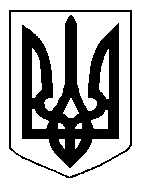 